adidas e Stella McCartney lançam edição limitada de tênis Boostcalçado com design elaborado pela estilista terá apenas 3.500 unidades à venda no mundo todoSão Paulo, Agosto de 2013 – A adidas, em parceria com a estilista Stella McCartney, apresenta o tênis Turbo Boost, uma edição limitada de 3.500 pares, que estará à venda em todo o mundo, inclusive no Brasil. O inovador tênis de corrida da linha adidas by Stella McCartney conta com a tecnologia Boost, que oferece o maior retorno de energia do mercado. O sistema de amortecimento do tênis, composto de milhares de cápsulas que liberam energia a cada passada, foi desenvolvido para responder à força exercida pelo atleta ao correr nas mais diversas superfícies – desde grama até terrenos desnivelados. 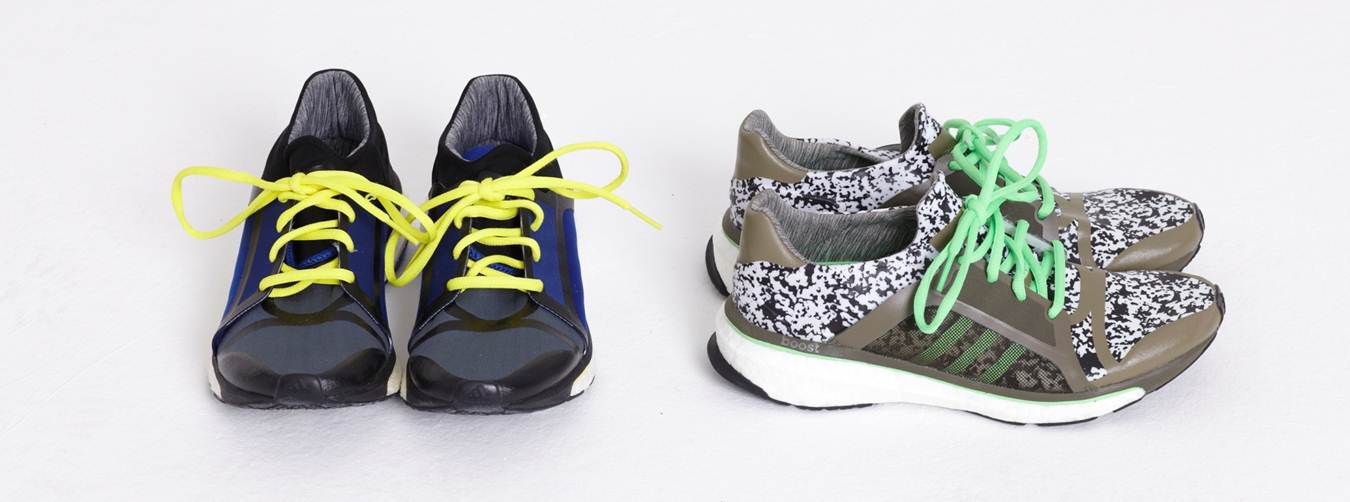 O Turbo Boost une a versatilidade da tecnologia do Boost ao design característico da linha adidas by Stella McCartney, oferecendo aos corredores uma nova experiência tanto em performance quanto em estilo. Hoje, no mercado esportivo, a tecnologia de Boost é uma das melhores em amortecimento para a prática da corrida. O Turbo Boost é o resultado de alta tecnologia com alto estilo.Em todo o Brasil, estarão disponíveis apenas 100 pares, com venda exclusiva no e-commerce da marca a partir do dia 1º de setembro e nas lojas adidas a partir de 15 de setembro. O preço sugerido é de R$ 699,90.Sobre adidas by Stella McCartneyA colaboração adidas by Stella McCartney começou em 2005 com a coleção Spring/Summer e oferece um conceito único na área de esportes para mulheres. A linha inovadora inclui roupas, calçados e acessórios para a prática de tênis, corrida, ioga, natação, atividades de final de semana e estúdio para a temporada Primavera/ Verão. Devido ao sucesso da parceria adidas e Stella McCartney, o contrato foi estendido. Mais sobre a adidasHá mais de 80 anos, a adidas faz parte da história dos esportes. A empresa alemã, que leva o nome do seu fundador Adi Dassler, oferece um portfólio diversificado de produtos de vestuário, calçados e acessórios para a prática de 27 dos 28 esportes olímpicos, como corrida, futebol, tênis e basquete. A adidas possui duas linhas principais: Sport Performance (tecnologias de ponta), com foco em esportes e nas necessidades dos atletas de diversas categorias, e Style, foco em moda, com produtos para o uso mais informal. Para mais informações visite: www.adidas.com.br, http://news.adidas.com, www.youtube.com/adidas, ou nos acompanhe no www.facebook.com/adidas e www.twitter.com/adidas.***Informações para imprensa:adidas do BrasilAdriana Teixeira - Gerente de Relações Públicas adriana.teixeira@adidas.com +55 11 2196-4657NoticeriaMaria Claudia Mestriner- mariaclaudia@noticeria.com.br +55 11 9 8586-6919Fernanda Bartels fernanda@noticeria.com.br  +55 11 9 8122-4931Mayara Oliveira- mayara@noticeria.com.br +55 11 3585-0126***